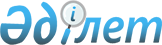 Қаратөбе аудандық мәслихатының 2019 жылғы 31 желтоқсандағы № 37-3 "2020-2022 жылдарға арналған аудандық бюджет туралы" шешіміне өзгерістер енгізу туралы
					
			Күшін жойған
			
			
		
					Батыс Қазақстан облысы Қаратөбе аудандық мәслихатының 2020 жылғы 10 сәуірдегі № 41-3 шешімі. Батыс Қазақстан облысының Әділет департаментінде 2020 жылғы 13 сәуірде № 6148 болып тіркелді. Күші жойылды - Батыс Қазақстан облысы Қаратөбе аудандық мәслихатының 2021 жылғы 31 наурыздағы № 3-5 шешімімен
      Ескерту. Күші жойылды - Батыс Қазақстан облысы Қаратөбе аудандық мәслихатының 31.03.2021 № 3-5 шешімімен (алғашқы ресми жарияланған күнінен бастап қолданысқа енгізіледі).
      Қазақстан Республикасының 2008 жылғы 4 желтоқсандағы Бюджет кодексіне, Қазақстан Республикасының 2001 жылғы 23 қаңтардағы "Қазақстан Республикасындағы жергілікті мемлекеттік басқару және өзін-өзі басқару туралы" Заңына сәйкес аудандық мәслихат ШЕШІМ ҚАБЫЛДАДЫ:
      1. Қаратөбе аудандық мәслихатының 2019 жылғы 31 желтоқсандағы № 37-3 "2020-2022 жылдарға арналған аудандық бюджет туралы" шешіміне (Нормативтік құқықтық актілерді мемлекеттік тіркеу тізілімінде № 5925 тіркелген, Қазақстан Республикасы нормативтік құқықтық актілерінің эталондық бақылау банкінде 2020 жылы 8 қаңтарда жарияланған) мынадай өзгерістер енгізілсін:
      1-тармақ мынадай редакцияда жазылсын:
      "1. 2020-2022 жылдарға арналған аудандық бюджет 1, 2 және 3-қосымшаларға сәйкес, соның ішінде 2020 жылға келесі көлемдерде бекітілсін:
      1) кірістер – 6 615 177 мың теңге:
      салықтық түсімдер – 389 929 мың теңге;
      салықтық емес түсімдер – 8 000 мың теңге;
      негізгі капиталды сатудан түсетін түсімдер – 4 330 мың теңге;
      трансферттер түсімі – 6 212 918 мың теңге;
      2) шығындар – 6 685 520 мың теңге;
      3) таза бюджеттік кредиттеу – 968 938 мың теңге:
      бюджеттік кредиттер – 1 010 142 мың теңге;
      бюджеттік кредиттерді өтеу – 41 204 мың теңге;
      4) қаржы активтерімен операциялар бойынша сальдо – 0 теңге:
      қаржы активтерін сатып алу – 0 теңге;
      мемлекеттің қаржы активтерін сатудан түсетін түсімдер – 0 теңге;
      5) бюджет тапшылығы (профициті) – - 1 039 281 мың теңге;
      6) бюджет тапшылығын қаржыландыру (профицитін пайдалану) – 1 039 281 мың теңге:
      қарыздар түсімі – 1 010 141 мың теңге;
      қарыздарды өтеу – 41 204 мың теңге;
      бюджет қаражатының пайдаланылатын қалдықтары – 70 344 мың теңге.";
      4-тармақта:
      2) тармақша мынадай редакцияда жазылсын:
      "2) облыстық бюджеттен жалпы сомасы – 1 664 425 мың теңге:
      Қаратөбе ауданы Қаратөбе ауылында бір қабатты әкімшілік ғимаратының құрылысы – 62 521 мың теңге;
      Қаратөбе ауданы Қаратөбе ауылы "Темірауыл-2" тұрғын кешеніндегі 67 бірпәтерлі тұрғын үйлердің құрылысы (сыртқы инженерлік желілерсіз және абаттандырусыз) – 547 974 мың теңге;
      Қаратөбе ауданы Жусандыой ауылындағы су құбырының құрылысы – 57 094 мың теңге;
      жаңа бизнес-идеяларды іске асыруға мемлекеттік гранттар беруге – 6 893 мың теңге;
      еңбек нарығында сұранысқа ие біліктіліктер мен дағдылар бойынша қысқа мерзімді кәсіптік оқытуға – 13 239 мың теңге;
      әлеуметтік көмек ретінде тұрғын үй сертификаттарын беруге – 9 600 мың теңге;
      мектептерге бейнебақылау жүйесін орнатуға – 1 982 мың теңге;
      12 мектепті санитарлық-гигиеналық қажеттіліктермен қамтамасыз етуге – 41 264 мың теңге;
      аз қамтылған отбасылардың балалары үшін кепілдендірілген әлеуметтік көмекті енгізуге, оның ішінде тегін ыстық тамақ беру, оларды оқу құралдарымен және мектеп формасымен қамтамасыз етуге – 7 325 мың теңге;
      газ құбырын пайдалануға және техникалық қызмет көрсетуге – 57 499 мың теңге;
      Қаратөбе ауданы Қаратөбе ауылындағы үш төрт пәтерлі бір қабатты тұрғын үйлердің құрылысына берілетін кредиттер (сыртқы инженерлік желілерсіз және абаттандырусыз) – 100 849 мың теңге;
      Қаратөбе ауданы Қаратөбе ауылы "Темірауыл-1" тұрғын кешеніндегі 83 бірпәтерлі тұрғын үйдің құрылысына берілетін кредиттер (сыртқы инженерлік желілерсіз және абаттандырусыз) – 758 185 мың теңге.";
      аталған шешімнің 1-қосымшасы осы шешімнің қосымшасына сәйкес жаңа редакцияда жазылсын.
      2. Қаратөбе аудандық мәслихат аппаратының басшысы (Ж.Жангазиев) осы шешімнің әділет органдарында мемлекеттік тіркелуін қамтамасыз етсін.
      3. Осы шешім 2020 жылдың 1 қаңтарынан бастап қолданысқа енгізіледі. 2020 жылға арналған аудандық бюджет
					© 2012. Қазақстан Республикасы Әділет министрлігінің «Қазақстан Республикасының Заңнама және құқықтық ақпарат институты» ШЖҚ РМК
				
      Сессия төрағасы

А. Жанибеков

      Мәслихат хатшысы

К. Суйеугалиев
Қаратөбе аудандық мәслихатының
2020 жылғы 10 сәуірдегі № 41-3 
шешіміне қосымшаҚаратөбе аудандық мәслихатының
2019 жылғы 31 желтоқсандағы № 37-3 
шешіміне 1-қосымша
Санаты
Санаты
Санаты
Санаты
Санаты
Сомасы, мың теңге
Сыныбы
Сыныбы
Сыныбы
Сыныбы
Сомасы, мың теңге
Кішi сыныбы
Кішi сыныбы
Кішi сыныбы
Сомасы, мың теңге
Ерекшелігі
Ерекшелігі
Сомасы, мың теңге
Атауы
Сомасы, мың теңге
1) Кірістер
6 615 177
1
Салықтық түсімдер
389 929
01
Табыс салығы
150 775
2
Жеке табыс салығы
150 775
03
Әлеуметтiк салық
178 756
1
Әлеуметтік салық
178 756
04
Меншiкке салынатын салықтар
57 591
1
Мүлiкке салынатын салықтар
41 410
3
Жер салығы
871
4
Көлiк құралдарына салынатын салық
15 310
05
Тауарларға, жұмыстарға және қызметтерге салынатын iшкi салықтар
1 827
2
Акциздер
136
3
Табиғи және басқа да ресурстарды пайдаланғаны үшiн түсетiн түсiмдер
540
4
Кәсiпкерлiк және кәсiби қызметтi жүргiзгенi үшiн алынатын алымдар
1 151
08
Заңдық маңызы бар әрекеттерді жасағаны және (немесе) оған уәкілеттігі бар мемлекеттік органдар немесе лауазымды адамдар құжаттар бергені үшін алынатын міндетті төлемдер
980
1
Мемлекеттік баж
980
2
Салықтық емес түсiмдер
8 000
01
Мемлекеттік меншіктен түсетін кірістер
3 100
5
Мемлекет меншігіндегі мүлікті жалға беруден түсетін кірістер
3 100
04
Мемлекеттік бюджеттен қаржыландырылатын, сондай-ақ Қазақстан Республикасы Ұлттық Банкінің бюджетінен (шығыстар сметасынан) қамтылатын және қаржыландырылатын мемлекеттік мекемелер салатын айыппұлдар, өсімпұлдар, санкциялар, өндіріп алулар
2 400
1
Мұнай секторы ұйымдарынан және Жәбірленушілерге өтемақы қорына түсетін түсімдерді қоспағанда, мемлекеттік бюджеттен қаржыландырылатын, сондай-ақ Қазақстан Республикасы Ұлттық Банкінің бюджетінен (шығыстар сметасынан) қамтылатын және қаржыландырылатын мемлекеттік мекемелер салатын айыппұлдар, өсімпұлдар, санкциялар, өндіріп алулар
2 400
06
Басқа да салықтық емес түсiмдер
2 500
1
Басқа да салықтық емес түсiмдер
2 500
3
Негізгі капиталды сатудан түсетін түсімдер
4 330
01
Мемлекеттік мекемелерге бекітілген мемлекеттік мүлікті сату
3 000
1
Мемлекеттік мекемелерге бекітілген мемлекеттік мүлікті сату
3 000
03
Жерді және материалдық емес активтерді сату
1 330
1
Жерді сату
1 330
4
Трансферттердің түсімдері
6 212 918
02
Мемлекеттiк басқарудың жоғары тұрған органдарынан түсетiн трансферттер
6 212 918
2
Облыстық бюджеттен түсетін трансферттер
6 212 918
Функционалдық топ
Функционалдық топ
Функционалдық топ
Функционалдық топ
Функционалдық топ
Сомасы, мың теңге
Кіші функция
Кіші функция
Кіші функция
Кіші функция
Сомасы, мың теңге
Бюджеттік бағдарламалардың әкімшісі
Бюджеттік бағдарламалардың әкімшісі
Бюджеттік бағдарламалардың әкімшісі
Сомасы, мың теңге
Бағдарлама
Бағдарлама
Сомасы, мың теңге
Атауы
Сомасы, мың теңге
2) Шығындар
6 685 520
01
Жалпы сипаттағы мемлекеттік қызметтер
274 340
1
Мемлекеттік басқарудың жалпы функцияларын орындайтын өкілді, атқарушы және басқа органдар
110 173
112
Аудан (облыстық маңызы бар қала) мәслихатының аппараты
26 421
001
Аудан (облыстық маңызы бар қала) мәслихатының қызметін қамтамасыз ету жөніндегі қызметтер
26 421
122
Аудан (облыстық маңызы бар қала) әкімінің аппараты
83 752
001
Аудан (облыстық маңызы бар қала) әкімінің қызметін қамтамасыз ету жөніндегі қызметтер
83 752
2
Қаржылық қызмет
7 147
459
Ауданның (облыстық маңызы бар қаланың) экономика және қаржы бөлімі
400
003
Салық салу мақсатында мүлікті бағалауды жүргізу
400
805
Ауданның (облыстық маңызы бар қаланың) мемлекеттік сатып алу бөлімі
6 747
001
Жергілікті деңгейде мемлекеттік сатып алу саласындағы мемлекеттік саясатты іске асыру жөніндегі қызметтер
6 747
9
Жалпы сипаттағы өзге де мемлекеттік қызметтер
157 020
454
Ауданның (облыстық маңызы бар қаланың) кәсіпкерлік және ауыл шаруашылығы бөлімі
17 902
001
Жергілікті деңгейде кәсіпкерлікті және ауыл шаруашылығын дамыту саласындағы мемлекеттік саясатты іске асыру жөніндегі қызметтер
17 902
458
Ауданның (облыстық маңызы бар қаланың) тұрғын үй-коммуналдық шаруашылығы, жолаушылар көлігі және автомобиль жолдары бөлімі
33 470
001
Жергілікті деңгейде тұрғын үй-коммуналдық шаруашылығы, жолаушылар көлігі және автомобиль жолдары саласындағы мемлекеттік саясатты іске асыру жөніндегі қызметтер
1 3470
013
Мемлекеттік органның күрделі шығыстары
20 000
459
Ауданның (облыстық маңызы бар қаланың) экономика және қаржы бөлімі
43 127
001
Ауданның (облыстық маңызы бар қаланың) экономикалық саясаттын қалыптастыру мен дамыту, мемлекеттік жоспарлау, бюджеттік атқару және коммуналдық меншігін басқару саласындағы мемлекеттік саясатты іске асыру жөніндегі қызметтер
22 706
113
Төменгі тұрған бюджеттерге берілетін нысаналы ағымдағы трансферттер
20 421
466
Ауданның (облыстық маңызы бар қаланың) сәулет, қала құрылысы және құрылыс бөлімі
62 521
040
Мемлекеттік органдардың объектілерін дамыту
62 521
02
Қорғаныс
8 740
1
Әскери мұқтаждар
5 740
122
Аудан (облыстық маңызы бар қала) әкімінің аппараты
5 740
005
Жалпыға бірдей әскери міндетті атқару шеңберіндегі іс-шаралар
5 740
2
Төтенше жағдайлар жөнiндегi жұмыстарды ұйымдастыру
3 000
122
Аудан (облыстық маңызы бар қала) әкімінің аппараты
3 000
006
Аудан (облыстық маңызы бар қала) ауқымындағы төтенше жағдайлардың алдын алу және оларды жою
1 500
007
Аудандық (қалалық) ауқымдағы дала өрттерінің, сондай-ақ мемлекеттік өртке қарсы қызмет органдары құрылмаған елдi мекендерде өрттердің алдын алу және оларды сөндіру жөніндегі іс-шаралар
1 500
03
Қоғамдық тәртіп, қауіпсіздік, құқықтық, сот, қылмыстық-атқару қызметі
3 000
9
Қоғамдық тәртіп және қауіпсіздік саласындағы басқа да қызметтер
3 000
458
Ауданның (облыстық маңызы бар қаланың) тұрғын үй-коммуналдық шаруашылығы, жолаушылар көлігі және автомобиль жолдары бөлімі
3 000
021
Елді мекендерде жол қозғалысы қауіпсіздігін қамтамасыз ету
3 000
04
Білім беру
3 088 175
1
Мектепке дейiнгi тәрбие және оқыту
76 887
464
Ауданның (облыстық маңызы бар қаланың) білім бөлімі
76 887
009
Мектепке дейінгі тәрбие мен оқыту ұйымдарының қызметін қамтамасыз ету
76 887
2
Бастауыш, негізгі орта және жалпы орта бiлiм беру
2 854 397
457
Ауданның (облыстық маңызы бар қаланың) мәдениет, тілдерді дамыту, дене шынықтыру және спорт бөлімі
51 379
017
Балалар мен жасөспірімдерге спорт бойынша қосымша білім беру
51 379
464
Ауданның (облыстық маңызы бар қаланың) білім бөлімі
2 803 018
003
Жалпы білім беру
2 649 123
006
Балаларға қосымша білім беру
153 895
9
Білім беру саласындағы өзге де қызметтер
156 891
464
Ауданның (облыстық маңызы бар қаланың) білім бөлімі
156 891
001
Жергілікті деңгейде білім беру саласындағы мемлекеттік саясатты іске асыру жөніндегі қызметтер
11 510
004
Ауданның (облыстық маңызы бар қаланың) мемлекеттік білім беру мекемелерінде білім беру жүйесін ақпараттандыру
11 324
005
Ауданның (облыстық маңызы бар қаланың) мемлекеттiк бiлiм беру мекемелер үшiн оқулықтар мен оқу-әдістемелік кешендерді сатып алу және жеткiзу
82 770
007
Аудандық (қалалық) ауқымдағы мектеп олимпиадаларын және мектептен тыс іс-шараларды өткiзу
330
015
Жетім баланы (жетім балаларды) және ата-аналарының қамқорынсыз қалған баланы (балаларды) күтіп-ұстауға қамқоршыларға (қорғаншыларға) ай сайынға ақшалай қаражат төлемі
2 069
067
Ведомстволық бағыныстағы мемлекеттік мекемелер мен ұйымдардың күрделі шығыстары
20 100
113
Төменгі тұрған бюджеттерге берілетін нысаналы ағымдағы трансферттер
28 788
06
Әлеуметтiк көмек және әлеуметтiк қамсыздандыру
371 928
1
Әлеуметтiк қамсыздандыру
88 361
451
Ауданның (облыстық маңызы бар қаланың) жұмыспен қамту және әлеуметтік бағдарламалар бөлімі
84 233
005
Мемлекеттік атаулы әлеуметтік көмек 
84 233
464
Ауданның (облыстық маңызы бар қаланың) білім бөлімі
4 128
030
Патронат тәрбиешілерге берілген баланы (балаларды) асырап бағу
4 128
2
Әлеуметтiк көмек
254 340
451
Ауданның (облыстық маңызы бар қаланың) жұмыспен қамту және әлеуметтік бағдарламалар бөлімі
254340
002
Жұмыспен қамту бағдарламасы
118 525
006
Тұрғын үйге көмек көрсету
1 500
007
Жергілікті өкілетті органдардың шешімі бойынша мұқтаж азаматтардың жекелеген топтарына әлеуметтік көмек
41 491
010
Үйден тәрбиеленіп оқытылатын мүгедек балаларды материалдық қамтамасыз ету
1 411
014
Мұқтаж азаматтарға үйде әлеуметтiк көмек көрсету
39 820
017
Оңалтудың жеке бағдарламасына сәйкес мұқтаж мүгедектерді міндетті гигиеналық құралдармен қамтамасыз ету, қозғалуға қиындығы бар бірінші топтағы мүгедектерге жеке көмекшінің және есту бойынша мүгедектерге қолмен көрсететін тіл маманының қызметтерін ұсыну
13 961
023
Жұмыспен қамту орталықтарының қызметін қамтамасыз ету
37 632
9
Әлеуметтiк көмек және әлеуметтік қамтамасыз ету салаларындағы өзге де қызметтер
29 227
451
Ауданның (облыстық маңызы бар қаланың) жұмыспен қамту және әлеуметтік бағдарламалар бөлімі
19 627
001
Жергілікті деңгейде халық үшін әлеуметтік бағдарламаларды жұмыспен қамтуды қамтамасыз етуді іске асыру саласындағы мемлекеттік саясатты іске асыру жөніндегі қызметтер 
15 421
011
Жәрдемақыларды және басқа да әлеуметтік төлемдерді есептеу, төлеу мен жеткізу бойынша қызметтерге ақы төлеу
2 936
050
Қазақстан Республикасында мүгедектердің құқықтарын қамтамасыз етуге және өмір сүру сапасын жақсарту
1 270
458
Ауданның (облыстық маңызы бар қаланың) тұрғын үй-коммуналдық шаруашылығы, жолаушылар көлігі және автомобиль жолдары бөлімі
9 600
094
Әлеуметтік көмек ретінде тұрғын үй сертификаттарын беру
9 600
07
Тұрғын үй-коммуналдық шаруашылық
1 050 260
1
Тұрғын үй шаруашылығы
923 591
458
Ауданның (облыстық маңызы бар қаланың) тұрғын үй-коммуналдық шаруашылығы, жолаушылар көлігі және автомобиль жолдары бөлімі
20 500
003
Мемлекеттік тұрғын үй қорын сақтауды ұйымдастыру
500
004
Азаматтардың жекелеген санаттарын тұрғын үймен қамтамасыз ету
20 000
466
Ауданның (облыстық маңызы бар қаланың) сәулет, қала құрылысы және құрылыс бөлімі
903 091
003
Коммуналдық тұрғын үй қорының тұрғын үйін жобалау және (немесе) салу, реконструкциялау
552 974
004
Инженерлік-коммуникациялық инфрақұрылымды жобалау, дамыту және (немесе) жайластыру
350 117
2
Коммуналдық шаруашылық
116 593
458
Ауданның (облыстық маңызы бар қаланың) тұрғын үй-коммуналдық шаруашылығы, жолаушылар көлігі және автомобиль жолдары бөлімі
57 499
027
Ауданның (облыстық маңызы бар қаланың) коммуналдық меншігіндегі газ жүйелерін қолдануды ұйымдастыру
57 499
466
Ауданның (облыстық маңызы бар қаланың) сәулет, қала құрылысы және құрылыс бөлімі
59 094
058
Елді мекендердегі сумен жабдықтау және су бұру жүйелерін дамыту
59 094
3
Елді-мекендерді көркейту
10 076
458
Ауданның (облыстық маңызы бар қаланың) тұрғын үй-коммуналдық шаруашылығы, жолаушылар көлігі және автомобиль жолдары бөлімі
10 076
018
Елдi мекендердi абаттандыру және көгалдандыру
10 076
08
Мәдениет, спорт, туризм және ақпараттық кеңістiк
441 442
1
Мәдениет саласындағы қызмет
232 400
457
Ауданның (облыстық маңызы бар қаланың) мәдениет, тілдерді дамыту, дене шынықтыру және спорт бөлімі
232 400
003
Мәдени-демалыс жұмысын қолдау
232 400
2
Спорт
38 313
457
Ауданның (облыстық маңызы бар қаланың) мәдениет, тілдерді дамыту, дене шынықтыру және спорт бөлімі
38 313
009
Аудандық (облыстық маңызы бар қалалық) деңгейде спорттық жарыстар өткiзу
38 313
3
Ақпараттық кеңiстiк
110 236
456
Ауданның (облыстық маңызы бар қаланың) ішкі саясат бөлімі
14 180
002
Мемлекеттік ақпараттық саясат жүргізу жөніндегі қызметтер
14 180
457
Ауданның (облыстық маңызы бар қаланың) мәдениет, тілдерді дамыту, дене шынықтыру және спорт бөлімі
96 056
006
Аудандық (қалалық) кiтапханалардың жұмыс істеуі
96 056
9
Мәдениет, спорт, туризм және ақпараттық кеңiстiктi ұйымдастыру жөнiндегi өзге де қызметтер
60 493
456
Ауданның (облыстық маңызы бар қаланың) ішкі саясат бөлімі
43 277
001
Жергілікті деңгейде ақпарат, мемлекеттілікті нығайту және азаматтардың әлеуметтік сенімділігін қалыптастыру саласында мемлекеттік саясатты іске асыру жөніндегі қызметтер
18 018
003
Жастар саясаты саласында іс-шараларды iске асыру
25 259
457
Ауданның (облыстық маңызы бар қаланың) мәдениет, тілдерді дамыту, дене шынықтыру және спорт бөлімі
17 216
001
Жергілікті деңгейде мәдениет, тілдерді дамыту, дене шынықтыру және спорт саласында мемлекеттік саясатты іске асыру жөніндегі қызметтер
15 810
032
Ведомстволық бағыныстағы мемлекеттік мекемелер мен ұйымдардың күрделі шығыстары
1 406
10
Ауыл, су, орман, балық шаруашылығы, ерекше қорғалатын табиғи аумақтар, қоршаған ортаны және жануарлар дүниесін қорғау, жер қатынастары
49 226
1
Ауыл шаруашылығы
3 329
473
Ауданның (облыстық маңызы бар қаланың) ветеринария бөлімі
3 329
001
Жергілікті деңгейде ветеринария саласындағы мемлекеттік саясатты іске асыру жөніндегі қызметтер
3 329
6
Жер қатынастары
14 448
463
Ауданның (облыстық маңызы бар қаланың) жер қатынастары бөлімі
14 448
001
Аудан (облыстық маңызы бар қала) аумағында жер қатынастарын реттеу саласындағы мемлекеттік саясатты іске асыру жөніндегі қызметтер
8 448
006
Аудандардың, облыстық маңызы бар, аудандық маңызы бар қалалардың, кенттердiң, ауылдардың, ауылдық округтердiң шекарасын белгiлеу кезiнде жүргiзiлетiн жерге орналастыру
6 000
9
Ауыл, су, орман, балық шаруашылығы, қоршаған ортаны қорғау және жер қатынастары саласындағы басқа да қызметтер
31 449
459
Ауданның (облыстық маңызы бар қаланың) экономика және қаржы бөлімі
31 449
099
Мамандарға әлеуметтік қолдау көрсету жөніндегі шараларды іске асыру
31 449
11
Өнеркәсіп, сәулет, қала құрылысы және құрылыс қызметі
35 729
2
Сәулет, қала құрылысы және құрылыс қызметі
35 729
466
Ауданның (облыстық маңызы бар қаланың) сәулет, қала құрылысы және құрылыс бөлімі
35 729
001
Құрылыс, облыс қалаларының, аудандарының және елді мекендерінің сәулеттік бейнесін жақсарту саласындағы мемлекеттік саясатты іске асыру және ауданның (облыстық маңызы бар қаланың) аумағын оңтайла және тиімді қала құрылыстық игеруді қамтамасыз ету жөніндегі қызметтер
15 729
013
Аудан аумағында қала құрылысын дамытудың кешенді схемаларын, аудандық (облыстық) маңызы бар қалалардың, кенттердің және өзге де ауылдық елді мекендердің бас жоспарларын әзірлеу
20 000
12
Көлiк және коммуникация
850 641
1
Автомобиль көлiгi
850 641
458
Ауданның (облыстық маңызы бар қаланың) тұрғын үй-коммуналдық шаруашылығы, жолаушылар көлігі және автомобиль жолдары бөлімі
850 641
022
Көлік инфрақұрылымын дамыту
822 248
023
Автомобиль жолдарының жұмыс істеуін қамтамасыз ету
28 393
045
Аудандық маңызы бар автомобиль жолдарын және елді-мекендердің көшелерін күрделі және орташа жөндеу
0
13
Басқалар
20 985
9
Басқалар
20 985
459
Ауданның (облыстық маңызы бар қаланың) экономика және қаржы бөлімі
20 985
012
Ауданның (облыстық маңызы бар қаланың) жергілікті атқарушы органының резерві
20 985
14
Борышқа қызмет көрсету
47
1
Борышқа қызмет көрсету
47
459
Ауданның (облыстық маңызы бар қаланың) экономика және қаржы бөлімі
47
021
Жергілікті атқарушы органдардың облыстық бюджеттен қарыздар бойынша сыйақылар мен өзге де төлемдерді төлеу бойынша борышына қызмет көрсету
47
15
Трансферттер
491 007
1
Трансферттер
491 007
459
Ауданның (облыстық маңызы бар қаланың) экономика және қаржы бөлімі
491 007
006
Пайдаланылмаған (толық пайдаланылмаған) нысаналы трансферттерді қайтару
5 909
024
Заңнаманы өзгертуге байланысты жоғары тұрған бюджеттің шығындарын өтеуге төменгі тұрған бюджеттен ағымдағы нысаналы трансферттер
0
038
Субвенциялар
398 507
049
Бюджет заңнамасымен қарастырылған жағдайларда жалпы сипаттағы трансферттерді қайтару
52 653
054
Қазақстан Республикасының Ұлттық қорынан берілетін нысаналы трансферт есебінен республикалық бюджеттен бөлінген пайдаланылмаған (түгел пайдаланылмаған) нысаналы трансферттердің сомасын қайтару
33 938
3) Таза бюджеттік кредиттеу
968 938
Бюджеттік кредиттер
1 010 142
07
Тұрғын үй-коммуналдық шаруашылық
859 034
1
Тұрғын үй шаруашылығы
859 034
466
Ауданның (облыстық маңызы бар қаланың) сәулет, қала құрылысы және құрылыс бөлімі
859 034
003
Коммуналдық тұрғын үй қорының тұрғын үйін жобалау және (немесе) салу, реконструкциялау 
859 034
10
Ауыл, су, орман, балық шаруашылығы, ерекше қорғалатын табиғи аумақтар, қоршаған ортаны және жануарлар дүниесін қорғау, жер қатынастары
151 108
9
Ауыл, су, орман, балық шаруашылығы, қоршаған ортаны қорғау және жер қатынастары саласындағы басқа да қызметтер
151 108
459
Ауданның (облыстық маңызы бар қаланың) экономика және қаржы бөлімі
151 108
018
Мамандарды әлеуметтік қолдау шараларын іске асыру үшін бюджеттік кредиттер
151 108
Санаты
Санаты
Санаты
Санаты
Санаты
Сомасы, мың теңге
Сыныбы
Сыныбы
Сыныбы
Сыныбы
Сомасы, мың теңге
Кіші сыныбы
Кіші сыныбы
Кіші сыныбы
Сомасы, мың теңге
Ерекшелігі
Ерекшелігі
Сомасы, мың теңге
Атауы
Сомасы, мың теңге
5
Бюджеттік кредиттерді өтеу
41 204
01
Бюджеттік кредиттерді өтеу
41 204
1
Мемлекеттік бюджеттен берілген бюджеттік кредиттерді өтеу
41 204
4) Қаржы активтері мен операциялар бойынша сальдо
0
Функционалдық топ
Функционалдық топ
Функционалдық топ
Функционалдық топ
Функционалдық топ
Сомасы, мың теңге
Кіші функция
Кіші функция
Кіші функция
Кіші функция
Сомасы, мың теңге
Бюджеттік бағдарламалардың әкімшісі
Бюджеттік бағдарламалардың әкімшісі
Бюджеттік бағдарламалардың әкімшісі
Сомасы, мың теңге
Бағдарлама
Бағдарлама
Сомасы, мың теңге
Атауы
Сомасы, мың теңге
Қаржы активтерін сатып алу
0
13
Басқалар
0
9
Басқалар
0
458
Ауданның (облыстық маңызы бар қаланың) тұрғын үй-коммуналдық шаруашылығы, жолаушылар көлігі және автомобиль жолдары бөлімі
0
065
Заңды тұлғалардың жарғылық капиталын қалыптастыру немесе ұлғайту
0
Санаты
Санаты
Санаты
Санаты
Санаты
Сомасы, мың теңге
Сыныбы
Сыныбы
Сыныбы
Сыныбы
Сомасы, мың теңге
Кіші сыныбы
Кіші сыныбы
Кіші сыныбы
Сомасы, мың теңге
Ерекшелiгi
Ерекшелiгi
Сомасы, мың теңге
Атауы
Сомасы, мың теңге
6
Мемлекеттің қаржы активтерін сатудан түсетін түсімдер
0
01
Мемлекеттің қаржы активтерін сатудан түсетін түсімдер
0
1
Қаржы активтерін ел ішінде сатудан түсетін түсімдер
0
5) Бюджет тапшылығы (профициті)
-1 039 281
6) Бюджет тапшылығын қаржыландыру (профицитін пайдалану) 
1 039 281
7
Қарыздар түсімдері
1 010 141
01
Мемлекеттік ішкі қарыздар 
1 010 141
1
Мемлекеттік эмиссиялық бағалы қағаздар
859 034
2
Қарыз алу келісім-шарттары
151 107
Функционалдық топ
Функционалдық топ
Функционалдық топ
Функционалдық топ
Функционалдық топ
Сомасы, мың теңге
Кіші функция
Кіші функция
Кіші функция
Кіші функция
Сомасы, мың теңге
Бюджеттік бағдарламалардың әкімшісі
Бюджеттік бағдарламалардың әкімшісі
Бюджеттік бағдарламалардың әкімшісі
Сомасы, мың теңге
Бағдарлама
Бағдарлама
Сомасы, мың теңге
Атауы
Сомасы, мың теңге
16
Қарыздарды өтеу
41 204
1
Қарыздарды өтеу
41 204
459
Ауданның (облыстық маңызы бар қаланың) экономика және қаржы бөлімі
41 204
005
Жергілікті атқарушы органның жоғары тұрған бюджет алдындағы борышын өтеу
41 204
Санаты
Санаты
Санаты
Санаты
Санаты
Сомасы, мың теңге
Сыныбы
Сыныбы
Сыныбы
Сыныбы
Сомасы, мың теңге
Кіші сыныбы
Кіші сыныбы
Кіші сыныбы
Сомасы, мың теңге
Ерекшелiгi
Ерекшелiгi
Сомасы, мың теңге
Атауы
Сомасы, мың теңге
8
Бюджет қаражатының пайдаланылатын қалдықтары
70 344
01
Бюджет қаражаты қалдықтары
70 344
1
Бюджет қаражатының бос қалдықтары
70 344